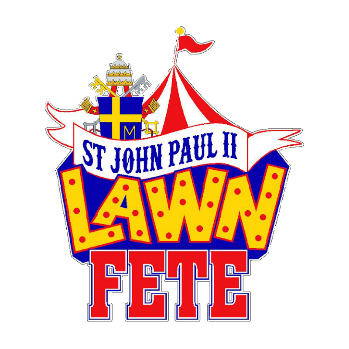 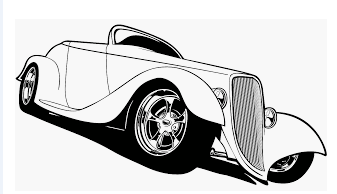 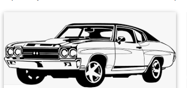 St John Paul II 2nd Annual Car ShowFriday Night July 15th from 5 - 8 pmGates Open @ 4:30 pm, Judging starts @ 7 pm, Awards @ 8:30 pm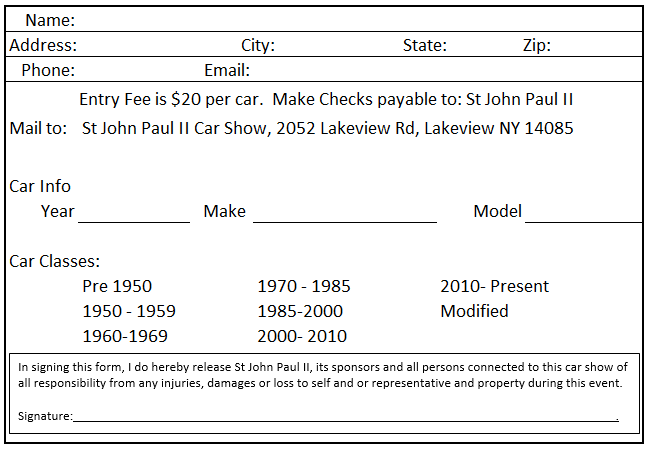 St John Paul II Car Show, 2052 Lakeview Rd, Lake View NY 14085Questions, please call John Berkhoudt @ 716-598-5960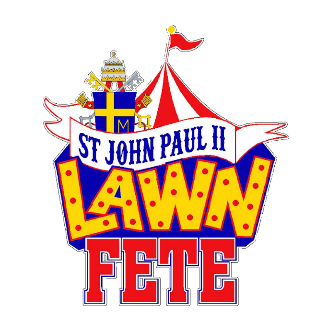 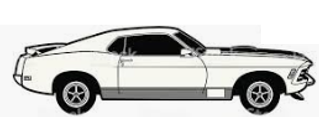 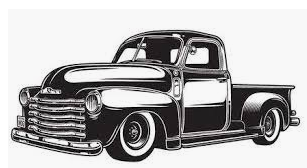 